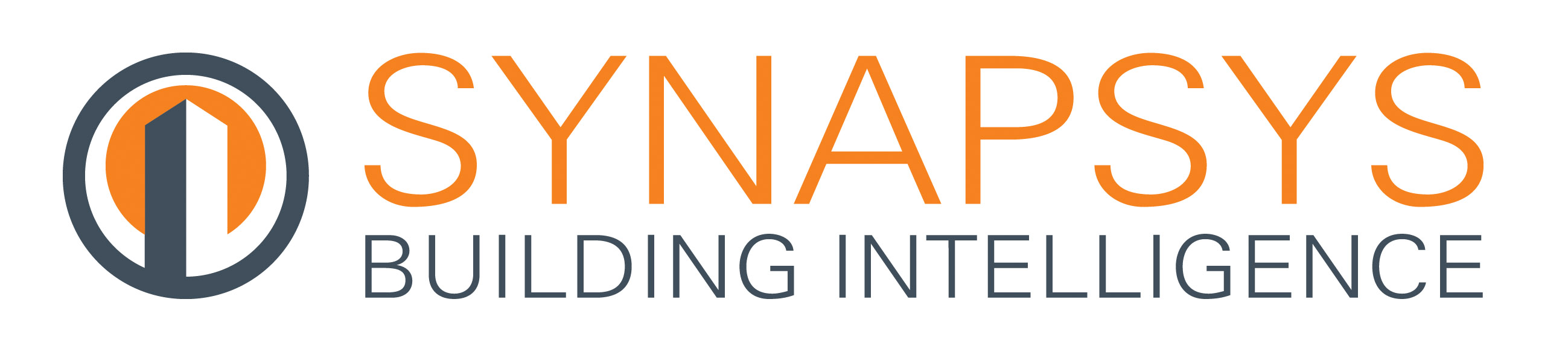 Press Release19 October 2017Synapsys Solutions unveil new products and services at the Smart Buildings ShowSynapsys Solutions are exhibiting at the Smart Buildings show which takes place at the Barbican in central London on 08-09 November. This is the UK’s first dedicated smart buildings event which will see the presentation of the new SIP billing 2 system and the launch of SIP+ hardware platform.SIP billing 2 builds on the company’s existing billing platform to provide a comprehensive new tenant billing solution that both meets the demands of the Heat Network (Metering and Billing) Regulations and ensures fairer tenant billing.One of its primary new features, is the ability to automatically bill tenants based on their apportioned energy calculations. This allows the landlord to collect data from meter loggers around the building before using SIP billing 2 to apportion the energy usage on a tenant by tenant basis as a percentage of the total building’s consumption. There will be a touchscreen demo available to encourage visitors to see for themselves how simple and easy the system is to navigate. It will also show users the wide range of reports available which enable landlords and tenants to compare their energy usage.Visitors to the show will also get their first introduction to SIP+ hardware which provides a gateway for the full range of products and services that Synapsys Solutions offer; such as, billing, integration, energy and analytics.Matt Gardner, Energy Business Development Manager for Synapsys Solutions said: “The Smart Buildings Show presents a great opportunity for us to showcase our range of innovative products and services. Not only that, visitors to the show will be some of the first to see and use the new and improved SIP billing 2 package, as well as showcasing our new SIP+ technology.”Meet the Synapsys Solutions team at Stand E2.www.synapsys-solutions.comNote to editorsSynapsys Solutions offers interfacing, integration and communication solutions for the building controls industry.  The Company creates simple, cost-effective building integration solutions to improve communication and co-ordination between building, plant and equipment. Their systems reveal the operation of a building to its users, helping their customers understand, improve and optimise how their building performs.For further information about Synapsys Solutions please contact Keystone Communications:Tracey Rushton-ThorpeTel: 01733 294524Email: tracey@keystonecomms.co.ukLeandra GravesTel: 01733 294524Email: leandra@keystonecomms.co.uk